Interim Report for Project Entitled:Feasibility Study for In-Home Storm Shelters in Florida Residential Homes PO Number A95F33Performance Period: 1/6/2014 – 6/30/2014Submitted onMarch 14, 2014Presented to theFlorida Building CommissionState of Florida Department of Business and Professional RegulationbyForrest J. Masters, Ph.D., P.E., masters@ce.ufl.edu, (352) 392-9537 x 1505, Principal InvestigatorKurtis R. Gurley, Ph.D., kgurl@ce.ufl.edu, (352) 392-9537 x 1508David O. Prevatt, Ph.D., P.E. (MA), dprev@ce.ufl.edu, (352) 392-9537 x 1498Austin Thompson, a.thomp@ufl.eduKeith Clabaugh, krclabau@ufl.eduDesignated Project Leader: David O. PrevattEngineering School for Sustainable Infrastructure & Environment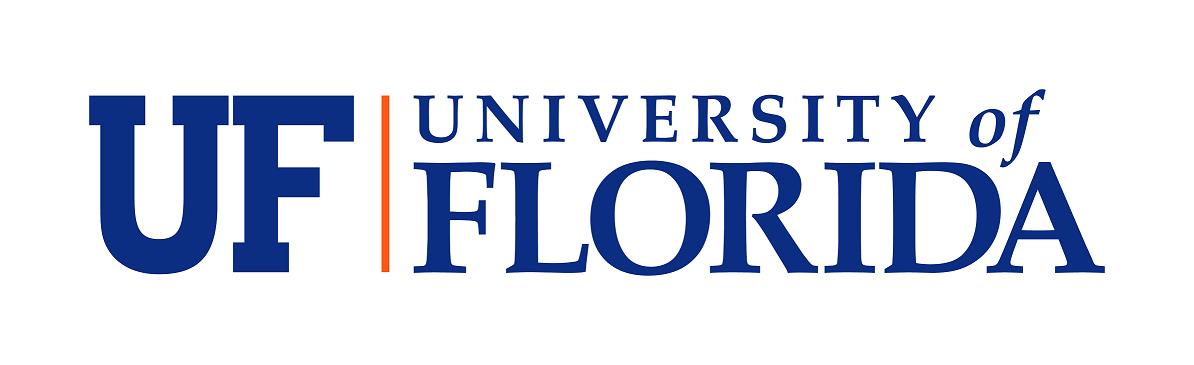 Table of ContentsExecutive SummaryThe primary focus of this project is to investigate the feasibility of in-home storm shelters in Florida residential structures and recommend retrofit options to provide cost effective protection from hazards associated with tornados, hurricanes, or a severe windstorm.The State of Florida has seen substantial improvements in the wind resistance of residential buildings and in building code provisions, particularly since Hurricane Andrew.  The evidence of this improvement came with the passage of the four hurricanes in 2004. Gurley and Masters (2010) found a statistically significant improvement in the performance of new homes, (i.e. homes built after 1994), following the 2004 hurricane season.  Still, there remains concerns as to the structural capacity of the existing residential construction, in particular those structures built before 1994 when new wind resistant design guidelines were introduced.Florida’s population is 19 million residents, and there are approximately 9 million single-family homes. 70% of these structures (or 6.3 million homes) were constructed in or before the 1994 changes to the building code. Therefore, assuming the majority of these existing homes have not already been upgraded, one can expect over 6 million Florida homes are liable to have inadequate connections and structural systems. This is the group of buildings that is the focus of this study.  Description of IssuesThe Florida Building Commission Staff raised the issues about designing or construction of in-home shelters.  What are existing requirements (if any), and are they appropriate for use in single-family Florida homes?  Should in-home shelters be designed to resist tornado as well as hurricane strength loads? What testing is required to evaluate the tornado and/or hurricane resistance of an in-home shelter?  What are the costs and benefits of implementing a program to install in-home shelters in Florida homes?This interim report presents the University of Florida’s work to address the following task to:Develop guidelines for strengthening a room or an area within an existing home necessary to achieve an acceptable level of protection from a severe windstorm”. Scope of WorkThe original scope of work is listed below.Review available design guides, reports and recommended practice on storm shelters, and methods for retrofitting of existing houses. Summarize shelter-in-place options, retrofit solutions and present their advantages and disadvantages. Synthesize knowledge and develop selection criteria for suitability of a house to have shelter-in-place hardened areas within existing light-framed wood and masonry residential structures. Summarize and present recent knowledge on geographical variations of severe windstorm risks (hurricanes and tornadoes) in Florida, and develop an in-home shelter load model. Recommend in-home shelter design options, including schematic renderings for an existing residential structure considering the cost, size and practicality of design and impact of Florida’s mixed (hurricane and tornado) climatology. Develop outline scope of work for Phase II – Detailed Engineering and Testing of Structural Components for a Hardened Shelter-in-place Room in an Existing House.DeliverablesAn interim report will be submitted to the Program Manager by March 15, 2014 A breakdown of the number of hours or partial hours, in increments of fifteen (15) minutes, of work performed and a brief description of the work performed. The Contractor agrees to provide  any  additional  documentation  requested  by  the  Department  to  satisfy  audit requirements.Summary of Work to DateReview of Shelter Design GuidelinesFEMA 320 (2008)Prescriptive Design standards for In-Home Safe RoomsFEMA safe rooms that provide near-absolute life safety protection during tornado and hurricane eventsDesign wind velocity of 250 mphResist missile impact of 15 lb 2x4 in. at 100 mphFEMA 361 (2008)Prescriptive Design standards for Community Safe RoomsInterior shelters only - i.e. no exterior walls, separate floor slabs, independent roof structureAllowable floor space – 3 ft2 per person for tornadoes, and 7 ft2 per person for hurricanesICC-500 (2008)Prescriptive and codified the design guidelines from FEMA 320 and FEMA 361 to create minimum standards for storm shelters.National Performance Criteria for Tornado Shelters (1999)Engineering Design standards for In-Home Safe RoomsFEMA criteria for shelters to withstand the effects of high winds and debris generated by tornadoes such that all occupants will be protected without injury during a tornado.Georgia State International Residential Code Appendix R : Disaster Resilient Construction (2013)Designed to improve existing provisions in the codes relating to hurricane, flood, and tornado disastersProvides enhanced minimum requirements for development of new construction and substantial improvement of existing development above that contained in the IRCThe only requirement for residential storm shelters and safe rooms is that residential storm shelters comply with ICC-500Review of Previous Research on Structural Performance of In-Home SheltersCarter (1998) – Wind-Generated Missile Impact on Composite Wall Systems (Texas Tech)Tested composite wall systems to be used for occupant protection against wind generated missilesTested 30 wood and 3 masonry composite wall systemsAir canon accelerated 15 lb 2x4 in. missile over 100 mph4 layers of ¾” plywood provides almost near-absolute protection (up to 60 lb-s)Determined the response of impacted wall systems can be classified using concepts of impact dynamicsStated that more work needed to be doneReinhold et al. (2000) – Enhanced In-Home Protection from Severe Winds (Clemson)Tested 36 wood-frame wall sections for minimum penetration forceTests conducted using 9 lb 2x4 missile and wall sections made of common construction materialsImpact momentum measured in lb-s to relate data to TTU testing  Documentation of first damage and through penetration for each wall sectionDeveloped a linear momentum model related to ultimate strength of a FEMA/ICC Storm Shelter (68 lb-s)Proposed wall sections for 20%, 40%, and 60% of ultimate capacity Reinhold et al. (2002) – Case for Enhanced In-Home Protection from Severe Winds (J. Archit. Eng.)Summarized Clemson report on impact wall testingProposed pros and cons for strengthening a home versus installing a storm shelter as seen in Table 1.Table 1: Pros and Cons of Strengthening a Home vs. Installing a Storm Shelter (Reinhold et al. 2002)Yazdani et al. (2006) – Construction Aspects of In-Home Hurricane Wind Shelter Rooms (J. Coastal Research)Hurricane-proof in-home shelter for existing homesStep down from FEMA tornado safe roomShelter Designed for winds up to 180 mphAverage cost of $3100Review of Previous Research on Windstorm Risks (Hurricanes and Tornadoes) in FloridaVickery et al. (2009) – Ultimate Wind Load Design Gust Wind Speeds in the United States for Use in ASCE-7 (J. Struct. Eng.)ASCE 7-10 approach employed in the development of the design wind speed maps for USThree wind speed maps provided with Mean Recurrence Intervals of 300,700, and 1700 years for three building categoriesDesign wind speed for houses (Risk Category II) in Florida is 120 mph through 180 mph as seen in Figure 2Marshall and McDonald (2004) – The Enhanced Fujita Scale (AMS Conference)The Fujita Scale was first proposed in 1971 and has was used to rate the intensity of tornadoes using the degree of damages that tornadoes create and then classified them into six categories as seen in Table 2.Although the Fujita Scale had been in use for thirty years, there are limitations such as a lack of damage indicators, insufficient consideration of construction quality and variability, and no definitive correlation between damage and wind speed.The Enhanced Fujita Scale that was adopted in 2007 and is in use today. The EF scale estimates the failure wind speeds that cause damage to certain damage indicators which are structures or objects that can sustain specific levels of damage which can be related back to wind speeds. There are 28 damage indicators as seen in Figure 1 that each have a Degree of Damage scale with 10 specific damage descriptions that relates to a wind speed range. Once the specific wind speed is estimated the EF rating is assigned as seen in Table 2Table 2: Comparison of Fujita and Enhanced Fujita ScalesFigure 1: Progression EF Scale DeterminationTwisdale and Dunn (1983) – Probabilistic Analysis of Tornado Wind Risks (J. Struct. Eng.)Developed a method to estimate risk for tornadoes by using the observed characteristics of tornadoes, such as width, length, and intensity to generate a probabilistic tornado wind field model.Using the tornado wind field model with a Monte Carlo simulation to generate probabilities of exceedance for tornadoes for a given point or area.Roueche and Prevatt (2013) – Evaluating Mitigation Effectiveness (University of Florida)Used Twisdale and Dunn (1983) method to develop probabilities of exceedance for the state of FloridaIn Florida, 60% of the reported tornadoes are EF0 as opposed to 45% nationally. Only about 1% of the tornadoes in Florida are EF3≤ with two EF4 and no reported EF5 tornadoes as opposed to 5% of tornadoes nationally are EF3≤ (Roueche and Prevatt 2013).Used kernel density estimators to assess the spatial distribution of tornado occurrences in Florida as seen in Figure 2Reasonable tornado design speed for Florida is 180 mph (+/-) compared to 250 mph in current tornado shelter design codesTornado Probability of Exceedance Simulation Work to be completedDivide Florida into regions based on tornado occurrence distributionsDevelop Tornado intensity distribution model for each specified regionDetermine the probabilities of wind speed exceedance for each region due to tornadoCompare ultimate wind speed for 700 year MRI of tornadoes and hurricanes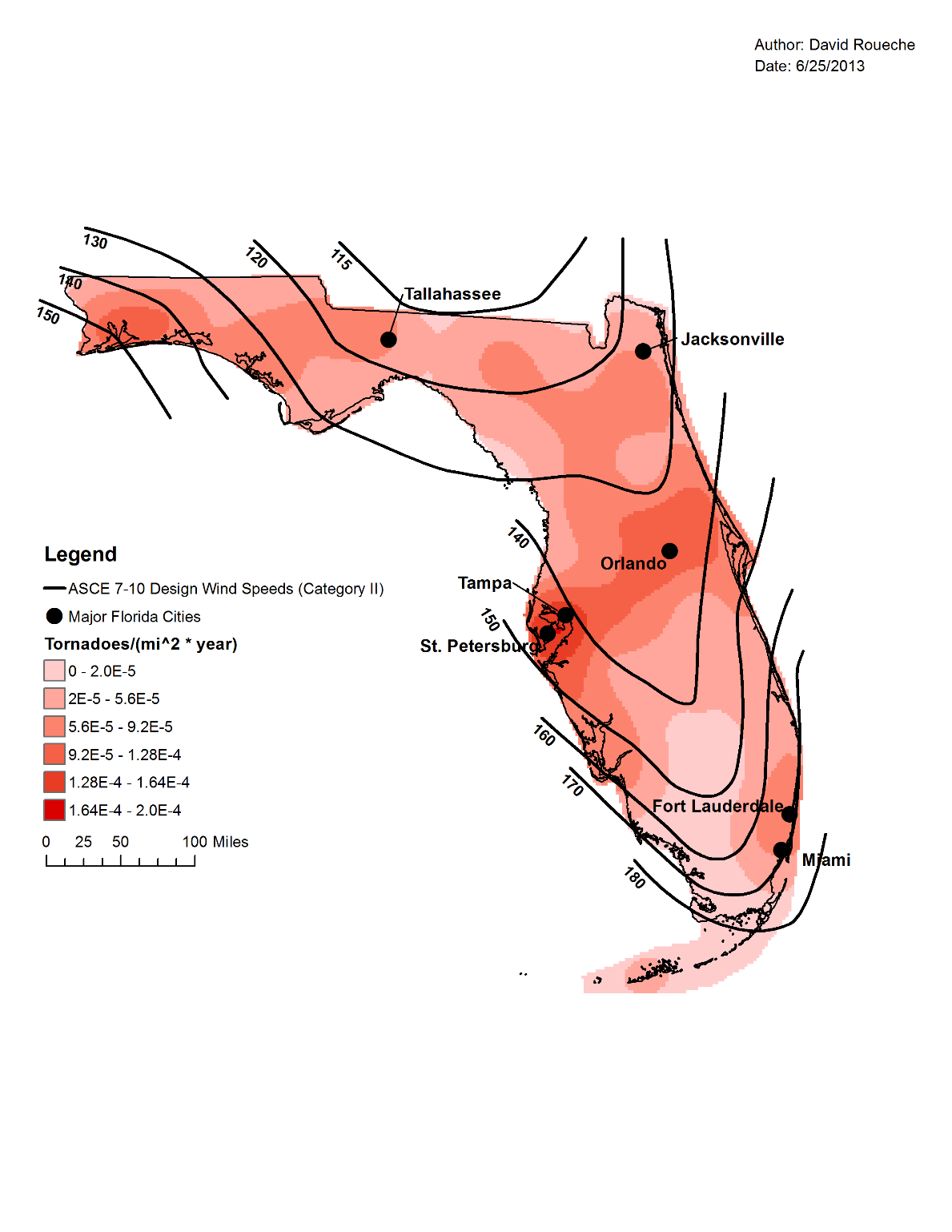 Figure 2: Kernel density estimate for Florida Tornadoes > F2 (Roueche and Prevatt 2013)Shelter-in-Place Options Option 1:  Shelter only – near-absolute protection, 250 mph winds and 100 mph tornado missileShelter remains even if house is completely demolishedLives will be protected if directly hit by tornadoExpensive to construct or purchaseOption 2: Strengthen the house:  to design level winds without a storm shelterHouse should resist design level windsDifficult to retrofitRequires strengthening of numerous componentsCan be expensiveOption 3: Strengthen home to near-absolute protection.	Consider the house to be a shelterHouse will survive after a direct impact from tornadoCan provide shelter to the neighborsVery expensive to produceLikely different configuration from normal houseOption 4: Retrofit the vulnerable connections within the home and build a hardened interior room.Retrofit connections within the home and build a hardened interior roomIncreases ductility at all joints (no brittle failure)Reduces damage to house AND protects peopleReduces need to evacuate.Recommended Shelter-in-Place Design OptionRetrofit the vulnerable connections within the home and build a hardened interior room.Current retrofits in hurricane resistant constructionRoof to wall connectionWall to foundation connectionSuggested new retrofitsWall retrofits on shelterRoof retrofits on shelterEnhance interior partitions to buttress exterior wallConnect gable end wall to side wall (corner retrofits)Tornado and. Hurricane shelters have different needs and requirements as seen in Table 3Recommended location of shelterAn interior room on the first floor of the home Closets, bathrooms, and small storage rooms offer the advantage of having a function other than providing occasional storm protectionTypically, these rooms have only one door and no windows, which makes them well-suited for conversion to a safe room. Bathrooms have the added advantage of including a water supply and toiletTable 3: Comparison of needs for a tornado shelter vs. hurricane shelterCase study of in-home shelter in Florida ranch style home as seen in Figure 3Cost estimates of different shelter locations in Table 4 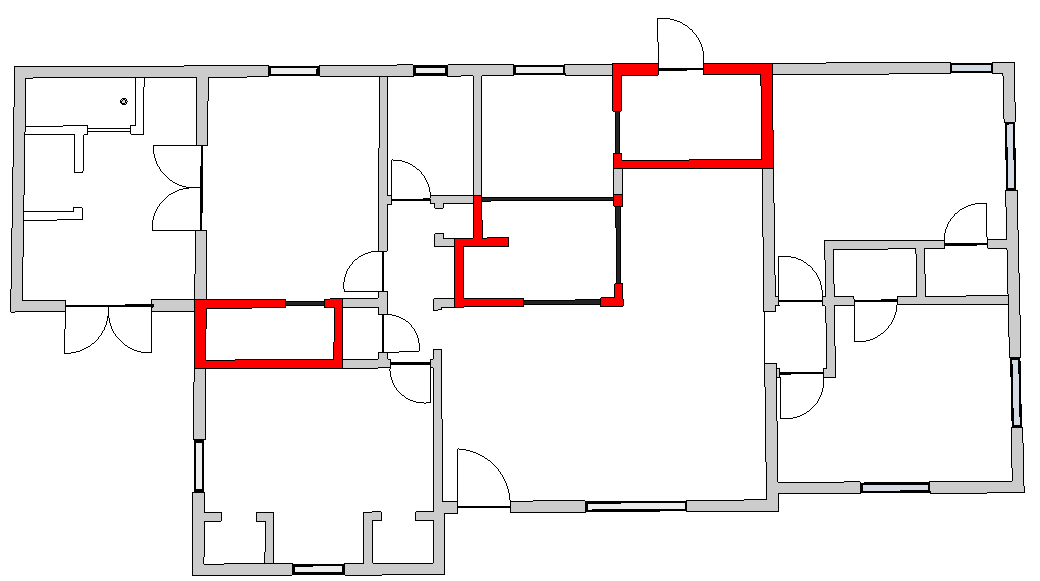 Figure 3: In-Home Shelter Case Study Floor PlanTable 4: Material and Labor Costs for Shelter Options (Source: Contractor, Melbourne 2014)ReferencesCarter, R. R. (1998). "Wind-generatd missile impact on composite wall systems." Texas Tech University.FEMA (1999). "National Performance Criteria for Tornado Shelters." Federal Emergency Management Agency.FEMA (2008). "FEMA P-320 Taking Shelter From the Storm:Building a Safe Room For Your Home or Small Business." Federal Emergency Management Agency.FEMA (2008). "FEMA P-361 Design and Construction Guidance for Community Safe Rooms." Federal Emergency Management Agency.Gurley, K. R., and Masters, F. J. (2010). "Post-2004 hurricane field survey of residential building performance." Natural Hazards Review, 12(4), 177-183.ICC (2008). "ICC-500 Standard for the Design and Construction of Storm Shelters." International Code Council.Marshall, T. P., and McDonald, J. R. "The enhanced Fujita (EF) scale." Proc., 22nd Conference on Severe Local Storms.Reinhold, T. A., Schiff, S. D., Rosowsky, D. V., and Sill, B. L. (2000). "Enhanced protection from severe wind storms." Dept. of Civil Engineering Rep. to the Federal Emergency Management Agency, Region IV Mitigation Division.Reinhold, T. A., Schiff, S. D., Rosowsky, D. V., and Sill, B. L. (2002). "Case for enhanced in-home protection from severe winds." Journal of architectural engineering, 8(2), 60-68.Roueche, D., and Prevatt, D. (2013). "Evaluating Mitigation Effectiveness: Measurement of Hurricane Wind Loads and Structural Capacities on Residential Housing." University of Florida, Florida Division of Emergency Management.Twisdale, L. A., and Dunn, W. L. (1983). "Probabilistic analysis of tornado wind risks." Journal of Structural Engineering, 109(2), 468-488.Vickery, P. J., Wadhera, D., Galsworthy, J., Peterka, J. A., Irwin, P. A., and Griffis, L. A. (2009). "Ultimate wind load design gust wind speeds in the United States for use in ASCE-7." Journal of structural engineering, 136(5), 613-625.Yazdani, N., Townsend, T., and Kilcollins, D. (2006). "Construction aspects of in-home hurricane wind shelter rooms." Journal of coastal research, 862-871.Strengthen the Whole HouseInstall a Storm ShelterProsHouse will remain habitable after  windstorm Easier to secure windstorm insurance Lower premiums and smaller deductibles.Cost increase less than 3– 6% higher in new homesCan provide enhanced safety and protection during an extreme wind event.Various levels of protection available to the owner depending on budgetMaterial cost between $500 and $1,500 (2000 $)ConsInspection requires removal of wall sheathing or sheet rockIf serious deficiencies, expensive and difficult to resolveRetrofit costs to exterior envelope between $5,000 and $12,000 (2000 $). Not for use in flood-prone areas. Cannot provide security for valuables not already stored in the shelter. House may still be completely damaged.Does not provide near-absolute protectionIntensityWind Speeds (3-second Gust, mph)Wind Speeds (3-second Gust, mph)IntensityF-ScaleEF-Scale045 – 7865 – 85179 – 11786 – 1092118 – 161110 – 1373162 – 209138 – 1674210 – 261168 – 1995262 - 317200 - 234Tornado ShelterHurricane Shelter2 hours5 ft²/personCan be natural ventilation24 hours7-20 ft²/personNeed foodNeed lightsNeed bathroom facilitiesMechanical ventilationRoomSizeCostEaseCloset (1)21 ft²$870Easy to retrofitOne DoorCan store emergency kitMinimal exterior exposureKitchen (2)104 ft²$2230Near food and waterCentral location away from exterior wallsRequires roll-down shutters or otherHard to encloseLaundry (3)40 ft²$1220Appliance ductwork may interfereMultiple doors